ITEM 7 DE L’ODRE DU JOURLes membres sortants : Victor Bonvouloir, Yves Boulais et Louis Marcotte.Tous les trois renouvellent leur mandat. 1e Rangée : Jacqueline Fortin-Rainville, directrice, Francine Lusignan, secrétaire, Yves Boulais, directeur; 2e rangée : Claude Neveu, président adjoint, Louis Marcotte, trésorier, Marc Drouin, président, Victor Bonvouloir, directeur. 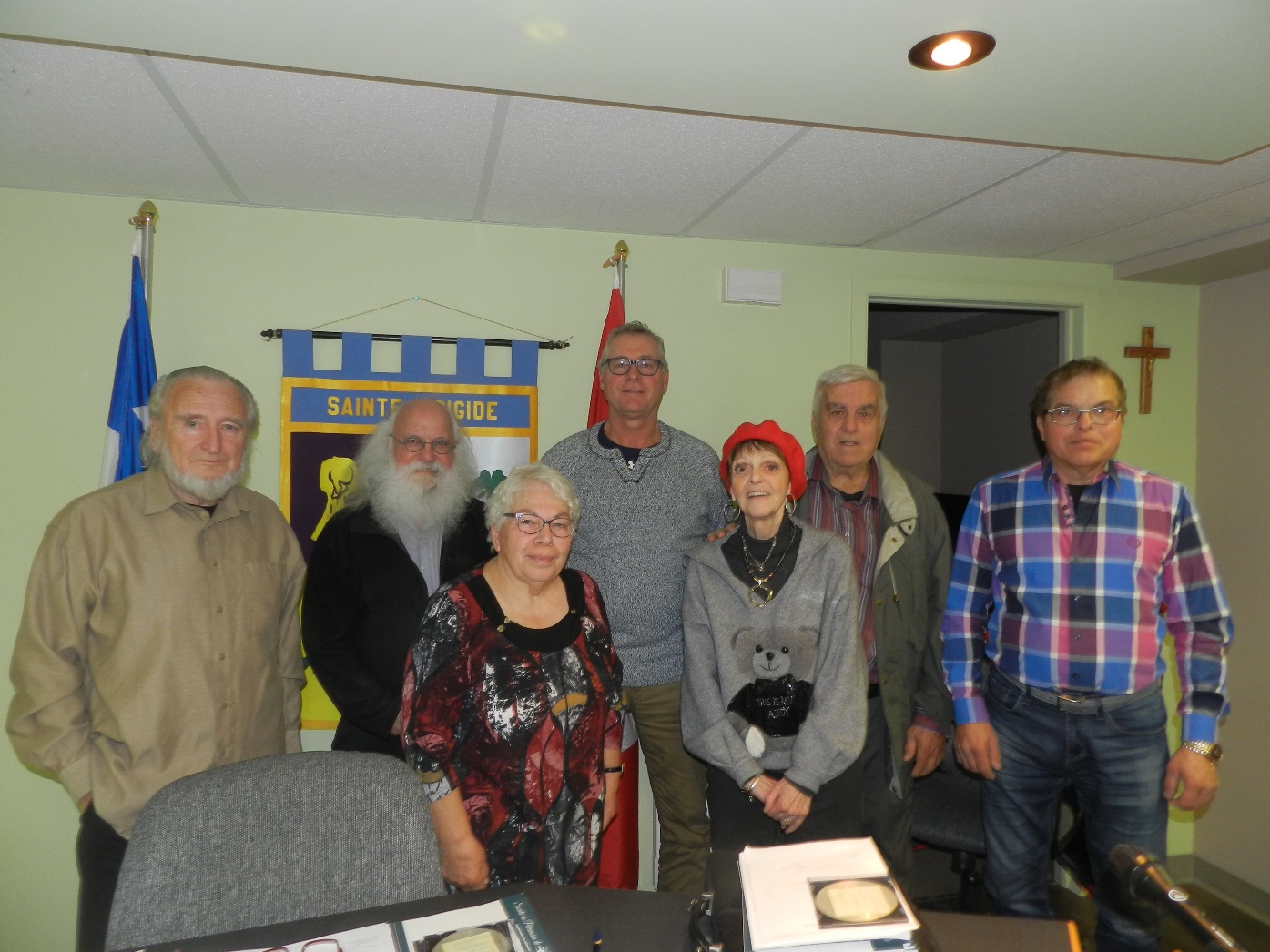 